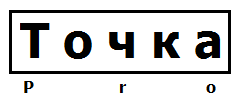 ООО «ТочкаПРО»ООО «ТочкаПРО»Адрес: г. Вологда, ул. Возрождения, 47, кв. 247ИНН 3525453077Банк Вологодское Отделение № 8638 ПАО Сбербанк  г. ВологдаБИК 041909644Р/с 40702810612000008885К/с 30101810900000000644Адрес: г. Вологда, ул. Возрождения, 47, кв. 247ИНН 3525453077Банк Вологодское Отделение № 8638 ПАО Сбербанк  г. ВологдаБИК 041909644Р/с 40702810612000008885К/с 30101810900000000644Тел. +7-911-500-68-62 ДмитрийТел. +7-911-500-68-62 ДмитрийПерчатки нейлоновыеПерчатки нейлоновыеПерчатки нейлоновыеНаименование, фотоОписаниеЦенаПерчатки нейлоновые с ПВХ "Микроточка"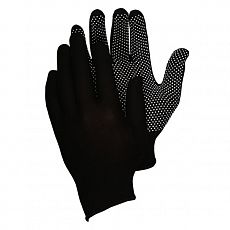 Сфера применения:при любых работах с точной электроникой;ювелирное дело;фармакологические предприятия;производства, где требуется особая чувствительность пальцев и чистота рук работника.                     Материал: нейлон с ПВХ                                                  Цвет: черные.17.00Перчатки нейлоновые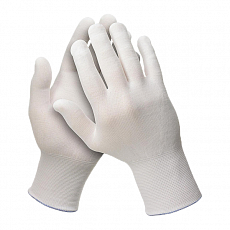 Сфера применения:для тонких работ, где требуется высокая тактильная чувствительность пальцев рук. Могут  использоваться при упаковке, сборке,  ремонте мелких деталей,  в электронной и пищевой промышленностях.                      Материал: нейлонЦвет: белый26.00Перчатки нейлоновые с нитриловым покрытием (полоса Лайт)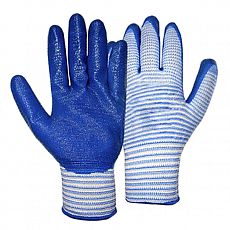 Бесшовные трикотажные перчатки с  синим рифленым  нитриловым покрытием на ладони и пальцах, эластичный  манжет. Основной материал полиамид (нейлон) нитриловое  покрытие синего цвета, без швов. Полиамидный трикотаж в сочетании с нитриловым покрытием обеспечивает гибкость и эластичность при работах требующих повышенной чувствительности. Высокая механическая износоустойчивость, ограниченная защита от масел и нефтепродуктов.                        Материал: нейлон с нитриловым покрытиемЦвет: Белый с синимЗащитные свойства: Защита от масел и нефтепродуктов.32.00Перчатки нейлоновые с полиуретановым покрытием (уп12/300)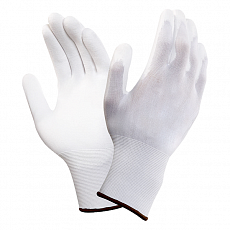 Перчатки бесшовные, нейлоновые с полиуретановым покрытием. Оптимальный выбор для работы с требованием точности и внимания к деталям (при сборке электронных элементов или на фармацевтическом производстве). Великолепная тактильная чувствительность позволяет выполнять мельчайшие операции, отсутствие ворса гарантирует чистоту продукта. Бесшовная вязаная основа обеспечивает максимальную чувствительность, а влагонепроницаемое  полиуретановое покрытие позволяет коже дышать и оставаться сухой.                         Материал: нейлон, частичное ПУ покрытие.Цвет: белыйТкань: нейлон                      Материал покрытия: Полиуретан33.00Перчатки нейлоновые с нитриловым покрытием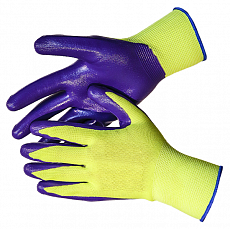 Тонкие трикотажные бесшовные перчатки, обеспечивающие хорошую тактильную чувствительность и позволяющие коже свободно дышать. Высокая механическая износоустойчивость, ограниченная защита от масел и нефтепродуктов. Материал: нейлон.Цвет: салатовый с фиолетовымЗащитные свойства: Защита от ссадин, царапин, порезов, а также воздействия агрессивных веществ (масел, нефтепродуктов, слабых растворов кислот и щелочей) при попадании на ладонь.36.00Цветные нейлоновые перчатки с нитриловым покрытием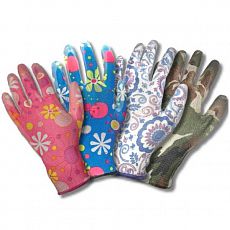 Перчатки нейлоновые с нитриловым покрытием имеют широкий спектр применения, чаще всего используются для работы в саду и огороде, теплицах и ухода за комнатными растениями. Благодаря тонкой и бесшовной нейлоновой основе перчаток, достигается наибольшая чувствительность рук во время работы. Материал: нейлон с нитриловым покрытиемЦвет: разноцветныйЗащитные свойства: Защищает от порезов, проколов и др. механических повреждений.38.00Перчатки нейлоновые с нитриловым покрытием СВС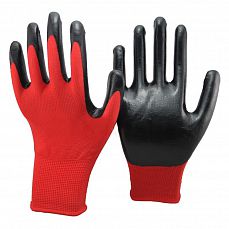 Нейлоновые перчатки с нитриловым покрытием используют в качестве защиты рук от механических, химических и температурных воздействий. Благодаря нейлоновому покрытию, перчатки обладают высокой эластичностью и придают им эргономичность. Нитрил является особо прочным материалом, который защищает руки от механических повреждений (порезов, проколов), а также от внешних агрессивных химических воздействий, продуктов нефтепереработки, бензина и масел.                      Материал: нейлон с нитриловым покрытием.Цвет: красные с черным.Защитные свойства: защита от механических, химических и температурных воздействий.45.00Перчатки нейлоновые с рифленым покрытием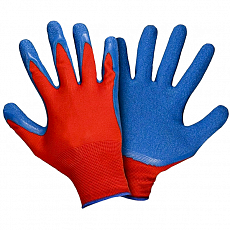 Сфера применения:сельскохозяйственные работы;строительные работы;сборочные и ремонтные работы, а также при работах со скользкими или гладкими предметами;работа с нефтепродуктами и маслами.                                  Материал: нейлон с покрытием текстурного латексаЦвет: красный с синимЗащитные свойства: Защита от масел и нефтепродуктов.47.00